KАРАР                                                        ПОСТАНОВЛЕНИЕ                  17 июнь 2019 й.                № 68                       17 июня 2019 г.О принятии долгосрочной программы «Развитие физической культуры и спортав сельском поселении Кожай-Семеновский сельсовет  муниципального района Миякинский район Республики Башкортостан на 2019-2023 г.г.»В соответствии с пунктом 1 части 1 статьи 9 Федерального закона от 04.12.2007 № 329-ФЗ «О физической культуре и спорте в Российской Федерации, с пунктом 1 статьи 5 Закона Республики Башкортостан от 24.11.2008 № 68-з «О физической культуре и спорте в Республике Башкортостан, руководствуясь Федеральным Законом от 06.10.2003 г. № 131-ФЗ «Об общих принципах организации местного самоуправления в Российской Федерации» согласно представления прокуратуры Миякинского района от 08.05.2019г. № 12-02/1146, Администрация сельского поселения Кожай-Семеновский сельсовет  муниципального района Миякинский район Республики Башкортостан                                                                ПОСТАНОВЛЯЕТ: 1. Принять долгосрочную Программу «Развитие физической культуры и спорта в сельском поселении Кожай-Семеновский сельсовет  муниципального района Миякинский район Республики Башкортостан на 2019-2023г.г.» (согласно приложению). 2. Настоящее постановление вступает в силу с момента подписания. 3.Контроль за исполнением настоящего постановления оставляю за собой. Глава сельского поселения						Р.А. КаримовПриложение № 1 к постановлению Администрации сельского поселения Кожай-Семеновский сельсовет от 17.06.2019 г. № 68Долгосрочная целевая программа сельского поселения «Развитие физической культуры и спорта в сельском поселении Кожай-Семеновский сельсовет  муниципального района Миякинский район Республики Башкортостан на 2019-2023 г.г.»П А С П О Р Тдолгосрочной целевой программы сельского поселения «Развитие физической культуры и спорта в сельском поселении Кожай-Семеновский сельсовет  муниципального района Миякинский район Республики Башкортостан на 2019-2023 г.г.»Раздел 1. Содержание проблемы и обоснование необходимостиее решения программными методамиФизическая культура и спорт являются одним из средств воспитания здорового поколения. Занятия физической культурой и спортом оказывают позитивное влияние на все функции организма человека, являются мощным средством профилактики заболеваний. Физическая культура и спорт являются составными элементами культуры личности и здорового образа жизни, значительно влияют не только на повышение физической подготовленности, улучшение здоровья, но и на поведение человека в быту, трудовом коллективе, на формирование личности и межличностных отношений. Одним из главных направлений развития физической культуры и спорта является физическое воспитание детей, подростков и молодежи, что способствует решению многих важных проблем, таких как улучшение здоровья населения, увеличение продолжительности жизни и ее качества, профилактика правонарушений. На 1 января 2019 года количество детей, подростков и молодежи, занимающихся физической культурой и спортом, составило 286 человек. в том числе из них: в общеобразовательных учреждениях - 123 человека. Проблема занятости детей, подростков и организация их досуга решалась путем привлечения к систематическим занятиям в физкультурно-спортивных секциях по месту жительства. Проводились физкультурно-оздоровительные и спортивно-массовые мероприятия, в том числе посвященные знаменательным датам и профессиональным праздникам: День защитника Отечества, День Победы в Великой Отечественной войне 1941-1945г.г., Кросс -2019,  и т.д. Получили развитие  виды спорта – увеличивается численность занимающихся скандинавской ходьбой, лыжным спортом. В школе развиваются национальные виды спорта: футбол, легкая атлетика,  лыжные гонки, плавание, шахматы, волейбол и другие. Существенным фактором, обусловливающим недостатки в развитии физической культуры и спорта, является отсутствие личных мотиваций, заинтересованности и потребности в физкультурных занятиях у значительной части населения. Сдерживающими факторами развития физкультуры и спорта являются: -несоответствие уровня материальной базы и инфраструктуры физической культуры и спорта задачам развития отрасли; -недостаточное вовлечение в процесс занятий физкультурой и спортом детей из малообеспеченных семей; -недостаточная пропаганда физической культуры и спорта среди населения области; - слабый уровень материальной базы для занятий спортом; - недоступность качественной спортивной формы и инвентаря. Необходимо принять более масштабные, адекватные решаемым проблемам меры, которые позволят обеспечить значительное улучшение здоровья граждан, уменьшить количество асоциальных проявлений, прежде всего среди подростков и молодежи. В связи с этим следует разработать и реализовать системные меры по более эффективному использованию потенциальных возможностей физической культуры и спорта. Среди них должны быть такие меры, как: -содействие индивидуальным занятиям спортом; -развитие любительского спорта; -возрождение системы секций общефизической подготовки, ориентированных на лиц старшего возраста; -популяризация игровых видов спорта в рамках занятий физической культурой в общеобразовательных школах.Таким образом, встает вопрос о необходимости разработки Программы развития физической культуры и спорта, которая должна стать исходным пунктом в улучшении спортивно-массового движения, детско-юношеского спорта в сельском поселении. Раздел 2. Основные цели и задачи, сроки и этапы реализации,целевые индикаторы и показатели ПрограммыОсновными целями Программы являются: -создание условий, обеспечивающих возможность гражданам вести здоровый образ жизни, систематически заниматься физической культурой и спортом; -развитие физической культуры и массового спорта среди различных групп населения; -развитие детско-юношеского спорта. Для достижения указанной цели должны быть решены следующие основные задачи: -вовлечение граждан различного возраста, состояния здоровья и социального положения в регулярные занятия физической культурой и спортом и приобщение их к здоровому образу жизни; -повышение интереса населения к занятиям физической культурой и спортом; -разработка комплекса мер по пропаганде физической культуры и спорта как важнейшей составляющей здорового образа жизни; -развитие игровых видов спорта и повышение конкурентоспособности футбола; -развитие системы выявления, поддержки и сопровождения одаренных детей и талантливой молодежи; - финансирование спортивно-массовых мероприятий. В результате работы, проводимой с населением, в поселении увеличилось количество спортивно-массовых мероприятий с детьми. Развитие массового детского и молодежного спорта, организация и проведение массовых детских и юношеских соревнований является одним из приоритетных направлений. Значительно увеличилось количество спортсменов-любителей поселения, участвующих в районных спортивно-массовых мероприятиях. Для привлечения подрастающего поколения к активным занятиям спортом проводились соревнования по футболу среди школьников, соревнования по военно-прикладным видам спорта, различные спортивные состязания при проведении культурно-массовых мероприятий. Расширяется взаимодействие с организациями и районом и увеличивается количество участников соревнований. Сроки реализации Программы – 2019-2023 годы.Для обеспечения количественной оценки степени достижений поставленных в Программе целей и задач применяются целевые индикаторы (показатели) Программы.Прогнозируемые значения целевых индикаторов (показателей) с разбивкой по годам представлены в таблице № 1                                                                                                        Таблица № 1 Раздел 3. Система программных мероприятий, ресурсное обеспечение,перечень мероприятий с разбивкой по годам,источникам финансирования ПрограммыЦели и задачи долгосрочной целевой Программы сельского поселения достигаются за счет реализации программных мероприятий по следующим направлениям: 1. Массовая физкультурно-спортивная работа; 2. Развитие футбола и игровых видов спорта; 3. Совершенствование финансового обеспечения физкультурно-спортивной деятельности. Программа предусматривает: - расширение доступности занятий физической культурой и спортом как по месту жительства, так и по месту учебы; - содействие индивидуальным занятиям спортом; - развитие спорта в трудовых коллективах; - использование современных методик воздействия на общественное мнение с учетом роста интереса к спорту, повышения престижности здорового образа жизни; - усиление работы по развитию игровых видов спорта, являющихся самыми массовыми; -усиление контроля за целевым использованием бюджетных средств;Перечень программных мероприятий с разбивкой по годам приведен в таблице № 2. Таблица № 2Система программных мероприятий долгосрочной целевой программы сельского поселения «Развитие физической культуры и спорта в сельском поселении Кожай-Семеновский сельсовет  муниципального района Миякинский район Республики Башкортостан на 2019-2023 г.г.»Раздел 4. Оценка эффективности социально-экономических последствий от реализации Программы Оценка эффективности Программы осуществляется в целях достижения оптимального соотношения связанных с ее реализацией затрат и достигаемых в ходе реализации результатов, а также обеспечения принципов бюджетной системы Российской Федерации: результативности и эффективности использования бюджетных средств; прозрачности; достоверности бюджета; адресности и целевого характера бюджетных средств. Оценка эффективности реализации Программы осуществляется администрацией сельского поселения по годам в течение всего срока реализации Программы. Администрация сельского поселения для проведения оценки эффективности реализации Программы использует целевые индикаторы и показатели, содержащиеся в паспорте Программы, таблице № 1. В процессе проведения оценки эффективности реализации Программы осуществляется сопоставление достигнутых показателей с целевыми индикаторами, содержащимися в паспорте Программы, таблице № 1.Для оценки социально-экономической эффективности реализации Программы используются показатели "число дней временной нетрудоспособности по всем причинам" и "расходы на физическую культуру и спорт (в расчете на душу населения)". Повышение двигательной активности и закаливание организма являются основными компонентами регулярных занятий физической культурой и спортом, положительно влияющими на сохранение и укрепление здоровья человека, снижение уровня заболеваемости. Выраженная тенденция к снижению среднего числа дней временной нетрудоспособности от всех причин будет свидетельствовать об эффективности реализации программных мероприятий. Рост расходов на физическую культуру и спорт (в расчете на душу населения), будет свидетельствовать об изменении отношения граждан к своему здоровью, физической культуре и спорту. Основной экономический эффект от реализации Программы выразится в сокращении расходов государства на оказание медицинской помощи и выплату пособий по временной нетрудоспособности вследствие снижения среднего числа дней временной нетрудоспособности по всем причинам, а также в предотвращении экономического ущерба из-за недопроизводства валового регионального продукта, связанного с заболеваемостью, инвалидностью и смертностью населения. Отчеты о ходе работ по Программе по результатам за год и за весь период действия Программы должен включать информацию о результатах реализации Программы за истекший год и за весь период реализации Программы, включая оценку значений целевых индикаторов и показателей.Приложение № 2 к долгосрочной целевой программе сельского поселения «Развитие физической культуры и спорта в сельском поселении Кожай-Семеновский сельсовет на 2019 -2023 годы». Источники и объемы финансирования долгосрочной целевой программы сельского поселенияПлан мероприятий развития физической культуры и спорта в сельском поселении Кожай-Семеновский сельсовет  муниципального района Миякинский район Республики Башкортостан на 2019-2023гг.Башkортостан РеспубликаhыМиəкə районы муниципальрайоныныnКожай-Семеновка ауыл советы ауылбилəмəhе хакимиəте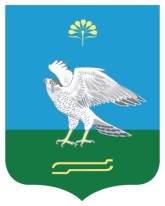 Администрация сельского поселения Кожай-Семеновский сельсовет муниципального района Миякинский район Республика БашкортостанНаименование Программы Наименование Программы Долгосрочная целевая программа сельского поселения «Развитие физической культуры и спорта в сельском поселении Кожай-Семеновский сельсовет  муниципального района Миякинский район Республики Башкортостан на 2019-2023 г.г.» (далее-Программа) Долгосрочная целевая программа сельского поселения «Развитие физической культуры и спорта в сельском поселении Кожай-Семеновский сельсовет  муниципального района Миякинский район Республики Башкортостан на 2019-2023 г.г.» (далее-Программа) Основание для разработки программы Основание для разработки программы Постановление Администрации сельского поселения Кожай-Семеновский сельсовет от 17.06.2019г. № 68 «О принятии долгосрочной программы «Развитие физической культуры и спорта в сельском поселении Кожай-Семеновский сельсовет  муниципального района Миякинский район Республики Башкортостан на 2019-2023 г.г.»Постановление Администрации сельского поселения Кожай-Семеновский сельсовет от 17.06.2019г. № 68 «О принятии долгосрочной программы «Развитие физической культуры и спорта в сельском поселении Кожай-Семеновский сельсовет  муниципального района Миякинский район Республики Башкортостан на 2019-2023 г.г.»Муниципальный заказчик Программы Муниципальный заказчик Программы Администрация сельского поселения Кожай-Семеновский сельсовет муниципального района Миякинский район Республики БашкортостанАдминистрация сельского поселения Кожай-Семеновский сельсовет муниципального района Миякинский район Республики БашкортостанРазработчик программы Разработчик программы Администрация сельского поселения Кожай-Семеновский сельсовет муниципального района Миякинский район Республики БашкортостанАдминистрация сельского поселения Кожай-Семеновский сельсовет муниципального района Миякинский район Республики БашкортостанОсновные цели Программы Основные цели Программы - создание условий, обеспечивающих возможность гражданам вести здоровый образ жизни, систематически заниматься физической культурой и спортом; - развитие физической культуры и массового спорта среди различных групп населения; - приобщение населения, в первую очередь детей, подростков и молодежь к физической культуре; - создание условий, обеспечивающих возможность гражданам вести здоровый образ жизни, систематически заниматься физической культурой и спортом; - развитие физической культуры и массового спорта среди различных групп населения; - приобщение населения, в первую очередь детей, подростков и молодежь к физической культуре; Исполнители Администрация сельского поселения Кожай-Семеновский сельсовет муниципального района Миякинский район Республики БашкортостанАдминистрация сельского поселения Кожай-Семеновский сельсовет муниципального района Миякинский район Республики БашкортостанОбъемы и источники финансирования Программы Финансирование программных мероприятий осуществляется за счет средств местного бюджета и составляет - 25,0 тыс. рублей Объем финансирования спортивных мероприятий составляет: 2019 год – 5,0 тыс.руб. 2020 год – 5,0 тыс.руб. 2021 год – 5,0 тыс.руб. 2022 год – 5,0 тыс.руб. 2023 год – 5 ,0 тыс. руб.Финансирование программных мероприятий осуществляется за счет средств местного бюджета и составляет - 25,0 тыс. рублей Объем финансирования спортивных мероприятий составляет: 2019 год – 5,0 тыс.руб. 2020 год – 5,0 тыс.руб. 2021 год – 5,0 тыс.руб. 2022 год – 5,0 тыс.руб. 2023 год – 5 ,0 тыс. руб.Ожидаемые конечные результаты реализации Программы Реализация мероприятий приведет к достижению следующих результатов: - увеличение числа занимающихся спортом; - сокращение уровня преступности и правонарушений со стороны подростков и молодежи; - снижение заболеваемости среди населения Реализация мероприятий приведет к достижению следующих результатов: - увеличение числа занимающихся спортом; - сокращение уровня преступности и правонарушений со стороны подростков и молодежи; - снижение заболеваемости среди населения Система организации контроля за исполнением Программы Контроль за ходом реализации Программы осуществляется администрацией сельского поселения Кожай-Семеновский сельсовет Контроль за ходом реализации Программы осуществляется администрацией сельского поселения Кожай-Семеновский сельсовет № п\пНаименование  индикатора Единица измерения Показатели по годам Показатели по годам Показатели по годам Показатели по годам Показатели по годам 1. 2019 2020 2021202220231. Численность лиц, систематически занимающихся физической культурой и спортом человек 3003504004505002. Обеспеченность спортивными залами единиц 222223. Удельный вес населения, систематически занимающихся физической культурой и спортом проценты 14,9 17,4 19,922,424,94. Доля учащихся (общеобразовательных учреждений), занимающихся физической культурой и спортом, в общей численности учащихся проценты 100,0 100,0 100,0100,0 100,05. Занятие спортсменами общекомандного места на районных соревнованиях и спартакиадах место 1–10 1–10 1-101–10 1-106. Количество спортивных секций в общеобразовательных учреждениях единиц 2 3 44 4Мероприятия Мероприятия Мероприятия Мероприятия Вид документа Вид документа Вид документа Вид документа Исполнители Исполнители Исполнители Исполнители Срок выполнения 1.Массовая физкультурно-спортивная работа 1.Массовая физкультурно-спортивная работа 1.Массовая физкультурно-спортивная работа 1.Массовая физкультурно-спортивная работа 1.Массовая физкультурно-спортивная работа 1.Массовая физкультурно-спортивная работа 1.Массовая физкультурно-спортивная работа 1.Массовая физкультурно-спортивная работа 1.Массовая физкультурно-спортивная работа 1.Массовая физкультурно-спортивная работа 1.Массовая физкультурно-спортивная работа 1.Массовая физкультурно-спортивная работа 1.Массовая физкультурно-спортивная работа 1.1.Массовая физкультурно-спортивная работа по месту жительства 1.1.Массовая физкультурно-спортивная работа по месту жительства 1.1.Массовая физкультурно-спортивная работа по месту жительства 1.1.Массовая физкультурно-спортивная работа по месту жительства 1.1.Массовая физкультурно-спортивная работа по месту жительства 1.1.Массовая физкультурно-спортивная работа по месту жительства 1.1.Массовая физкультурно-спортивная работа по месту жительства 1.1.Массовая физкультурно-спортивная работа по месту жительства 1.1.Массовая физкультурно-спортивная работа по месту жительства 1.1.Массовая физкультурно-спортивная работа по месту жительства 1.1.Массовая физкультурно-спортивная работа по месту жительства 1.1.Массовая физкультурно-спортивная работа по месту жительства 1.1.Массовая физкультурно-спортивная работа по месту жительства 1.1.1.Физкультурно-спортивная работа со всеми возрастными категориями граждан 1.1.1.Физкультурно-спортивная работа со всеми возрастными категориями граждан 1.1.1.Физкультурно-спортивная работа со всеми возрастными категориями граждан 1.1.1.Физкультурно-спортивная работа со всеми возрастными категориями граждан 1.1.1.Физкультурно-спортивная работа со всеми возрастными категориями граждан 1.1.1.Физкультурно-спортивная работа со всеми возрастными категориями граждан 1.1.1.Физкультурно-спортивная работа со всеми возрастными категориями граждан 1.1.1.Физкультурно-спортивная работа со всеми возрастными категориями граждан 1.1.1.Физкультурно-спортивная работа со всеми возрастными категориями граждан 1.1.1.Физкультурно-спортивная работа со всеми возрастными категориями граждан 1.1.1.Физкультурно-спортивная работа со всеми возрастными категориями граждан 1.1.1.Физкультурно-спортивная работа со всеми возрастными категориями граждан 1.1.1.Физкультурно-спортивная работа со всеми возрастными категориями граждан 1. Развитие доступных для населения массовых и народных видов спорта, с использованием простейших спортивных баз по месту жительства (городки, мини-футбол, настольный теннис, шашки, шахматы и др.) 1. Развитие доступных для населения массовых и народных видов спорта, с использованием простейших спортивных баз по месту жительства (городки, мини-футбол, настольный теннис, шашки, шахматы и др.) 1. Развитие доступных для населения массовых и народных видов спорта, с использованием простейших спортивных баз по месту жительства (городки, мини-футбол, настольный теннис, шашки, шахматы и др.) 1. Развитие доступных для населения массовых и народных видов спорта, с использованием простейших спортивных баз по месту жительства (городки, мини-футбол, настольный теннис, шашки, шахматы и др.) информация информация информация информация Администрация сельского поселения Администрация сельского поселения Администрация сельского поселения Администрация сельского поселения 2019-2023 годы 2. Обеспечение привлечения населения к участию в физкультурно-спортивных и оздоровительных занятиях и мероприятиях 2. Обеспечение привлечения населения к участию в физкультурно-спортивных и оздоровительных занятиях и мероприятиях 2. Обеспечение привлечения населения к участию в физкультурно-спортивных и оздоровительных занятиях и мероприятиях 2. Обеспечение привлечения населения к участию в физкультурно-спортивных и оздоровительных занятиях и мероприятиях информация информация информация информация Администрация сельского поселения Администрация сельского поселения Администрация сельского поселения Администрация сельского поселения 2019-2023 годы 3. Организация и проведение спортивных и физкультурных мероприятий 3. Организация и проведение спортивных и физкультурных мероприятий 3. Организация и проведение спортивных и физкультурных мероприятий 3. Организация и проведение спортивных и физкультурных мероприятий в соответствии с планом спортивных мероприятий в соответствии с планом спортивных мероприятий в соответствии с планом спортивных мероприятий в соответствии с планом спортивных мероприятий Администрация сельского поселения Администрация сельского поселения Администрация сельского поселения Администрация сельского поселения 2019-2023 годы 1.1.2. Физкультурно-спортивная работа с детьми дошкольного и школьного возраста 1.1.2. Физкультурно-спортивная работа с детьми дошкольного и школьного возраста 1.1.2. Физкультурно-спортивная работа с детьми дошкольного и школьного возраста 1.1.2. Физкультурно-спортивная работа с детьми дошкольного и школьного возраста 1.1.2. Физкультурно-спортивная работа с детьми дошкольного и школьного возраста 1.1.2. Физкультурно-спортивная работа с детьми дошкольного и школьного возраста 1.1.2. Физкультурно-спортивная работа с детьми дошкольного и школьного возраста 1.1.2. Физкультурно-спортивная работа с детьми дошкольного и школьного возраста 1.1.2. Физкультурно-спортивная работа с детьми дошкольного и школьного возраста 1.1.2. Физкультурно-спортивная работа с детьми дошкольного и школьного возраста 1.1.2. Физкультурно-спортивная работа с детьми дошкольного и школьного возраста 1.1.2. Физкультурно-спортивная работа с детьми дошкольного и школьного возраста 1.1.2. Физкультурно-спортивная работа с детьми дошкольного и школьного возраста Мероприятия Вид документа Вид документа Вид документа Вид документа Исполнители Исполнители Исполнители Исполнители Срок выполнения Срок выполнения Срок выполнения Срок выполнения Популяризация среди детей и родителей занятий физическими упражнениями как инструментов профилактики заболеваний информация информация информация информация Администрация сельского поселения Администрация сельского поселения Администрация сельского поселения Администрация сельского поселения 2019-2023 годы 2019-2023 годы 2019-2023 годы 2019-2023 годы 1.1.3. Физкультурно-спортивная работа с молодежью 1.1.3. Физкультурно-спортивная работа с молодежью 1.1.3. Физкультурно-спортивная работа с молодежью 1.1.3. Физкультурно-спортивная работа с молодежью 1.1.3. Физкультурно-спортивная работа с молодежью 1.1.3. Физкультурно-спортивная работа с молодежью 1.1.3. Физкультурно-спортивная работа с молодежью 1.1.3. Физкультурно-спортивная работа с молодежью 1.1.3. Физкультурно-спортивная работа с молодежью 1.1.3. Физкультурно-спортивная работа с молодежью 1.1.3. Физкультурно-спортивная работа с молодежью 1.1.3. Физкультурно-спортивная работа с молодежью 1.1.3. Физкультурно-спортивная работа с молодежью 5. Организация встреч молодежи со спортсменами 5. Организация встреч молодежи со спортсменами 5. Организация встреч молодежи со спортсменами план план план Администрация сельского поселения Администрация сельского поселения Администрация сельского поселения Администрация сельского поселения 2019-2023 годы 2019-2023 годы 2019-2023 годы 6. Разработка и реализация календарного плана физкультурных и спортивных мероприятий для различных категорий и групп населения 6. Разработка и реализация календарного плана физкультурных и спортивных мероприятий для различных категорий и групп населения 6. Разработка и реализация календарного плана физкультурных и спортивных мероприятий для различных категорий и групп населения календарный план физкультурных мероприятий и спортивных мероприятий календарный план физкультурных мероприятий и спортивных мероприятий календарный план физкультурных мероприятий и спортивных мероприятий Администрация сельского поселения Администрация сельского поселения Администрация сельского поселения Администрация сельского поселения 2019-2023 годы 2019-2023 годы 2019-2023 годы 1.2. Физкультурно-спортивная работа в учебных заведениях 1.2. Физкультурно-спортивная работа в учебных заведениях 1.2. Физкультурно-спортивная работа в учебных заведениях 1.2. Физкультурно-спортивная работа в учебных заведениях 1.2. Физкультурно-спортивная работа в учебных заведениях 1.2. Физкультурно-спортивная работа в учебных заведениях 1.2. Физкультурно-спортивная работа в учебных заведениях 1.2. Физкультурно-спортивная работа в учебных заведениях 1.2. Физкультурно-спортивная работа в учебных заведениях 1.2. Физкультурно-спортивная работа в учебных заведениях 1.2. Физкультурно-спортивная работа в учебных заведениях 1.2. Физкультурно-спортивная работа в учебных заведениях 1.2. Физкультурно-спортивная работа в учебных заведениях 7. Привлечение детей и подростков (включая детей из многодетных и малообеспеченных семей) к физкультурно-спортивным занятиям и мероприятиям, проводимым во внеурочное время в секциях по месту жительства 7. Привлечение детей и подростков (включая детей из многодетных и малообеспеченных семей) к физкультурно-спортивным занятиям и мероприятиям, проводимым во внеурочное время в секциях по месту жительства 7. Привлечение детей и подростков (включая детей из многодетных и малообеспеченных семей) к физкультурно-спортивным занятиям и мероприятиям, проводимым во внеурочное время в секциях по месту жительства комплекс мер комплекс мер комплекс мер Администрация сельского поселения Администрация сельского поселения Администрация сельского поселения Администрация сельского поселения 2019-2023 годы 2019-2023 годы 2019-2023 годы 8. Разработка мер по проведению соревнований среди школьников по различным видам спорта в целях привлечения большего числа детей и подростков к занятию спортом 8. Разработка мер по проведению соревнований среди школьников по различным видам спорта в целях привлечения большего числа детей и подростков к занятию спортом 8. Разработка мер по проведению соревнований среди школьников по различным видам спорта в целях привлечения большего числа детей и подростков к занятию спортом комплекс мер комплекс мер комплекс мер Администрация сельского поселения Администрация сельского поселения Администрация сельского поселения Администрация сельского поселения 2019-2023 годы 2019-2023 годы 2019-2023 годы 1.3. Физкультурно-спортивная работа в трудовых коллективах 1.3. Физкультурно-спортивная работа в трудовых коллективах 1.3. Физкультурно-спортивная работа в трудовых коллективах 1.3. Физкультурно-спортивная работа в трудовых коллективах 1.3. Физкультурно-спортивная работа в трудовых коллективах 1.3. Физкультурно-спортивная работа в трудовых коллективах 1.3. Физкультурно-спортивная работа в трудовых коллективах 1.3. Физкультурно-спортивная работа в трудовых коллективах 1.3. Физкультурно-спортивная работа в трудовых коллективах 1.3. Физкультурно-спортивная работа в трудовых коллективах 1.3. Физкультурно-спортивная работа в трудовых коллективах 1.3. Физкультурно-спортивная работа в трудовых коллективах 1.3. Физкультурно-спортивная работа в трудовых коллективах Мероприятия Мероприятия Вид документа Вид документа Вид документа Вид документа Вид документа Исполнители Исполнители Исполнители Исполнители Срок выполнения Срок выполнения Проведение соревнований среди коллективов предприятий сельского поселения Проведение соревнований среди коллективов предприятий сельского поселения календарный план официальных физкультурных мероприятий и спортивных мероприятий календарный план официальных физкультурных мероприятий и спортивных мероприятий календарный план официальных физкультурных мероприятий и спортивных мероприятий календарный план официальных физкультурных мероприятий и спортивных мероприятий календарный план официальных физкультурных мероприятий и спортивных мероприятий Администрация сельского поселения Администрация сельского поселения Администрация сельского поселения Администрация сельского поселения 2019-2023 годы 2019-2023 годы 1.4. Поддержка индивидуальных занятий физической культурой и спортом 1.4. Поддержка индивидуальных занятий физической культурой и спортом 1.4. Поддержка индивидуальных занятий физической культурой и спортом 1.4. Поддержка индивидуальных занятий физической культурой и спортом 1.4. Поддержка индивидуальных занятий физической культурой и спортом 1.4. Поддержка индивидуальных занятий физической культурой и спортом 1.4. Поддержка индивидуальных занятий физической культурой и спортом 1.4. Поддержка индивидуальных занятий физической культурой и спортом 1.4. Поддержка индивидуальных занятий физической культурой и спортом 1.4. Поддержка индивидуальных занятий физической культурой и спортом 1.4. Поддержка индивидуальных занятий физической культурой и спортом 1.4. Поддержка индивидуальных занятий физической культурой и спортом 1.4. Поддержка индивидуальных занятий физической культурой и спортом 10. Распространение информации о возможностях для индивидуальных занятий физической культурой и спортом 10. Распространение информации о возможностях для индивидуальных занятий физической культурой и спортом 10. Распространение информации о возможностях для индивидуальных занятий физической культурой и спортом 10. Распространение информации о возможностях для индивидуальных занятий физической культурой и спортом информация информация информация информация Администрация сельского поселения Администрация сельского поселения Администрация сельского поселения Администрация сельского поселения 2019-2023 годы 1.5. Разработка и реализация комплекса мер по пропаганде здорового образа жизни, физической культуры и спорта 1.5. Разработка и реализация комплекса мер по пропаганде здорового образа жизни, физической культуры и спорта 1.5. Разработка и реализация комплекса мер по пропаганде здорового образа жизни, физической культуры и спорта 1.5. Разработка и реализация комплекса мер по пропаганде здорового образа жизни, физической культуры и спорта 1.5. Разработка и реализация комплекса мер по пропаганде здорового образа жизни, физической культуры и спорта 1.5. Разработка и реализация комплекса мер по пропаганде здорового образа жизни, физической культуры и спорта 1.5. Разработка и реализация комплекса мер по пропаганде здорового образа жизни, физической культуры и спорта 1.5. Разработка и реализация комплекса мер по пропаганде здорового образа жизни, физической культуры и спорта 1.5. Разработка и реализация комплекса мер по пропаганде здорового образа жизни, физической культуры и спорта 1.5. Разработка и реализация комплекса мер по пропаганде здорового образа жизни, физической культуры и спорта 1.5. Разработка и реализация комплекса мер по пропаганде здорового образа жизни, физической культуры и спорта 1.5. Разработка и реализация комплекса мер по пропаганде здорового образа жизни, физической культуры и спорта 1.5. Разработка и реализация комплекса мер по пропаганде здорового образа жизни, физической культуры и спорта 11. Разработка и реализация комплекса мер по использованию возможностей средств массовой информации, печатной и наглядной продукции, интернет и других ресурсов для пропаганды физической культуры и спорта, включая информирование жителей по участию спортсменов, в том числе членов сборных команд молодежного и юношеского составов, в официальных всероссийских и международных соревнованиях 11. Разработка и реализация комплекса мер по использованию возможностей средств массовой информации, печатной и наглядной продукции, интернет и других ресурсов для пропаганды физической культуры и спорта, включая информирование жителей по участию спортсменов, в том числе членов сборных команд молодежного и юношеского составов, в официальных всероссийских и международных соревнованиях 11. Разработка и реализация комплекса мер по использованию возможностей средств массовой информации, печатной и наглядной продукции, интернет и других ресурсов для пропаганды физической культуры и спорта, включая информирование жителей по участию спортсменов, в том числе членов сборных команд молодежного и юношеского составов, в официальных всероссийских и международных соревнованиях 11. Разработка и реализация комплекса мер по использованию возможностей средств массовой информации, печатной и наглядной продукции, интернет и других ресурсов для пропаганды физической культуры и спорта, включая информирование жителей по участию спортсменов, в том числе членов сборных команд молодежного и юношеского составов, в официальных всероссийских и международных соревнованиях 11. Разработка и реализация комплекса мер по использованию возможностей средств массовой информации, печатной и наглядной продукции, интернет и других ресурсов для пропаганды физической культуры и спорта, включая информирование жителей по участию спортсменов, в том числе членов сборных команд молодежного и юношеского составов, в официальных всероссийских и международных соревнованиях 11. Разработка и реализация комплекса мер по использованию возможностей средств массовой информации, печатной и наглядной продукции, интернет и других ресурсов для пропаганды физической культуры и спорта, включая информирование жителей по участию спортсменов, в том числе членов сборных команд молодежного и юношеского составов, в официальных всероссийских и международных соревнованиях 11. Разработка и реализация комплекса мер по использованию возможностей средств массовой информации, печатной и наглядной продукции, интернет и других ресурсов для пропаганды физической культуры и спорта, включая информирование жителей по участию спортсменов, в том числе членов сборных команд молодежного и юношеского составов, в официальных всероссийских и международных соревнованиях 11. Разработка и реализация комплекса мер по использованию возможностей средств массовой информации, печатной и наглядной продукции, интернет и других ресурсов для пропаганды физической культуры и спорта, включая информирование жителей по участию спортсменов, в том числе членов сборных команд молодежного и юношеского составов, в официальных всероссийских и международных соревнованиях 11. Разработка и реализация комплекса мер по использованию возможностей средств массовой информации, печатной и наглядной продукции, интернет и других ресурсов для пропаганды физической культуры и спорта, включая информирование жителей по участию спортсменов, в том числе членов сборных команд молодежного и юношеского составов, в официальных всероссийских и международных соревнованиях 11. Разработка и реализация комплекса мер по использованию возможностей средств массовой информации, печатной и наглядной продукции, интернет и других ресурсов для пропаганды физической культуры и спорта, включая информирование жителей по участию спортсменов, в том числе членов сборных команд молодежного и юношеского составов, в официальных всероссийских и международных соревнованиях 11. Разработка и реализация комплекса мер по использованию возможностей средств массовой информации, печатной и наглядной продукции, интернет и других ресурсов для пропаганды физической культуры и спорта, включая информирование жителей по участию спортсменов, в том числе членов сборных команд молодежного и юношеского составов, в официальных всероссийских и международных соревнованиях 11. Разработка и реализация комплекса мер по использованию возможностей средств массовой информации, печатной и наглядной продукции, интернет и других ресурсов для пропаганды физической культуры и спорта, включая информирование жителей по участию спортсменов, в том числе членов сборных команд молодежного и юношеского составов, в официальных всероссийских и международных соревнованиях 11. Разработка и реализация комплекса мер по использованию возможностей средств массовой информации, печатной и наглядной продукции, интернет и других ресурсов для пропаганды физической культуры и спорта, включая информирование жителей по участию спортсменов, в том числе членов сборных команд молодежного и юношеского составов, в официальных всероссийских и международных соревнованиях Наименование мероприятий Программы Наименование мероприятий Программы Источник финансирования Объем финансирования (тыс. рублей) Объем финансирования (тыс. рублей) Объем финансирования (тыс. рублей) Объем финансирования (тыс. рублей) Объем финансирования (тыс. рублей) Объем финансирования (тыс. рублей) Объем финансирования (тыс. рублей) Наименование мероприятий Программы Наименование мероприятий Программы всего 2019 год 2020 год 2021 год 2022 год 2023 годОрганизация и проведение спортивных мероприятий Бюджет сельского поселения Бюджет сельского поселения Бюджет сельского поселения 25,0 5,05,05,05,05,0№ п/п № п/п Мероприятия Исполнитель Сроки исполнения Сроки исполнения Сроки исполнения Сроки исполнения Сроки исполнения Сроки исполнения № п/п № п/п Мероприятия Исполнитель 2019 202020212022 2022 2023 1 1 Разработка нормативно-правовых актов: положений, условийадминистрация поселенияНе требует финансирования Не требует финансирования Не требует финансирования Не требует финансирования Не требует финансирования Не требует финансирования 2 2 Создание общественного объединения любителей спорта, тренеров, судейадминистрация поселения Не требует финансирования Не требует финансирования Не требует финансирования Не требует финансирования Не требует финансирования Не требует финансирования 3 3 Издание буклетов, вымпелов, грамот и др. рекламной продукции. администрации поселенияНе требует финансированияНе требует финансированияНе требует финансированияНе требует финансированияНе требует финансированияНе требует финансирования4 4 Установка рекламных щитов для размещения информации с целью популяризации здорового образа жизни и спорта, спортивных достижений команд поселения и отдельных жителей. администрации поселенияНе требует финансированияНе требует финансированияНе требует финансированияНе требует финансированияНе требует финансированияНе требует финансирования5 5 Создание банка данных по одаренным в области спорта детям, подросткам и другим категориям населения администрация поселения Не требует финансирования Не требует финансирования Не требует финансирования Не требует финансирования Не требует финансирования Не требует финансирования 6 6 Проведение мониторинга наличия спортивных кружков, клубов, объединений, команд на предприятиях и организацияхадминистрация поселения Не требует финансированияНе требует финансированияНе требует финансированияНе требует финансированияНе требует финансированияНе требует финансирования7 7 7 Работа с потенциальными предпринимателями по развитию сферы услуг в области физкультуры и спорта администрация поселения. Не требует финансирования Не требует финансирования Не требует финансирования Не требует финансирования Не требует финансирования Не требует финансирования 8 8 8 Содержание и эксплуатация имеющихся спортивных сооружений. администрация поселения Не требует финансирования Не требует финансирования Не требует финансирования Не требует финансирования Не требует финансирования Не требует финансирования 99Приобретение спортивного оборудования и спортивного инвентаря: - спортивной формы, баскетбольных мячей, сеток для баскетбольной команды; - спортивной формы, волейбольных мячей и сеток для волейбольной команды; - ворот, сеток, футбольных мячей, формы для футбольной команды; - свистков, секундомеров и т.п для обеспечения судейства; - туристского снаряжения для участия в туристических слетах, соревнованиях. Приобретение спортивного оборудования и спортивного инвентаря: - спортивной формы, баскетбольных мячей, сеток для баскетбольной команды; - спортивной формы, волейбольных мячей и сеток для волейбольной команды; - ворот, сеток, футбольных мячей, формы для футбольной команды; - свистков, секундомеров и т.п для обеспечения судейства; - туристского снаряжения для участия в туристических слетах, соревнованиях. администрация поселения. 5,05,05,05,05,05,010 10 Проведение спортивно- массовых мероприятий: 1. День защиты детей 2. День знаний 3. «Папа, мама и я- спортивная семья» 4. «Веселые старты» 5. Малая спартакиада дворовых команд. 6. «Лыжня » Проведение спортивно- массовых мероприятий: 1. День защиты детей 2. День знаний 3. «Папа, мама и я- спортивная семья» 4. «Веселые старты» 5. Малая спартакиада дворовых команд. 6. «Лыжня » администрация поселения, клуб, школа СпонсорствоСпонсорствоСпонсорствоСпонсорствоСпонсорствоСпонсорство11 11 Организация и проведение  спартакиад трудовых коллективов и школы. Организация и проведение  спартакиад трудовых коллективов и школы. администрация поселения,  школа. СпонсорствоСпонсорствоСпонсорствоСпонсорствоСпонсорствоСпонсорство1212Участие спортивных команд в районных соревнованиях по баскетболу, футболу, мини-футболу, лыжам, плаванию, «Мама, папа, я – спортивная семья»; в туристических слётах и соревнованиях, в легкоатлетических кроссах.Участие спортивных команд в районных соревнованиях по баскетболу, футболу, мини-футболу, лыжам, плаванию, «Мама, папа, я – спортивная семья»; в туристических слётах и соревнованиях, в легкоатлетических кроссах.администрация поселения,  школа. СпонсорствоСпонсорствоСпонсорствоСпонсорствоСпонсорствоСпонсорство